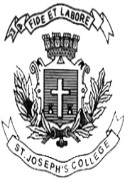 SECTION - AAnswer any five out of the following questions                                            5*2=10Define Management Accounting.State any four functions of management accounting.What is debt equity ratio?State any two differences between Management Accounting & Financial Accounting.Give the meaning of Fund flow.Give the meaning of Cash equivalents.Mention any two objectives of Management Reporting.SECTION – BAnswer any three from the following questions                                           3*5=15Briefly explain the Importance of management accounting.From the following data compute trend percentages taking 2012 as base and interpret them.Bring out the difference between funds flow statement and cash flow statement.State with reasons whether the following transactions will result in a flow of funds or not:Purchased goods for cashIssued Promissory note to creditorsGoodwill written offAmount paid to creditorsPurchased machinery for sharesBriefly explain the requirements of a good report.SECTION – CAnswer any three from the following questions                                         3*10=30Briefly explain the merits and demerits of Management accounting.The following information is given:Draw up a balance sheet from the above information.Prepare Comparative balance sheet from the following data:(Rs. in lakhs)From the following Balance sheets of XY Ltd, prepare cash flow statement:Additional information:Dividend paid Rs. 23,000 during the yearAssets were purchased for Rs. 50,000 payable in shares of XY Ltd. The assets are Stock Rs. 20,000, machinery Rs. 25,000.Purchase of machinery Rs. 10,000Depreciation on machinery Rs. 14,000Income tax provided Rs. 30,000There was a loss on sale of machinery Rs. 1,000 which was written off to general reserve.Discuss various kinds of reports prepared by the management accountant for different levels of management.SECTION – DAnswer the following question                                                                     1*15=15Balance sheet of Aadya ltd as on 31st March 2016 and 31st March 2017 are as follows:Additional information:New machinery for Rs. 3, 00,000 was purchased.An old machinery costing Rs. 1, 45,000 was sold for Rs. 50,000 and depreciation charged was Rs. 75,000.10% debentures were redeemed at 20% premium.Income tax paid during the year was Rs. 80,000.An interim dividend of Rs. 1, 20,000 has been paid during the year.Assume the provision for taxation as current liability and proposed dividend as non-current liability.Investments are non-trade investments.You are required to prepareSchedule of changes in working capitalFunds flow statementST. JOSEPH’S COLLEGE (AUTONOMOUS), BANGALORE-27ST. JOSEPH’S COLLEGE (AUTONOMOUS), BANGALORE-27ST. JOSEPH’S COLLEGE (AUTONOMOUS), BANGALORE-27ST. JOSEPH’S COLLEGE (AUTONOMOUS), BANGALORE-27ST. JOSEPH’S COLLEGE (AUTONOMOUS), BANGALORE-27ST. JOSEPH’S COLLEGE (AUTONOMOUS), BANGALORE-27ST. JOSEPH’S COLLEGE (AUTONOMOUS), BANGALORE-27B.COM - VI SEMESTERB.COM - VI SEMESTERB.COM - VI SEMESTERB.COM - VI SEMESTERB.COM - VI SEMESTERB.COM - VI SEMESTERB.COM - VI SEMESTERSEMESTER EXAMINATION: APRIL 2019SEMESTER EXAMINATION: APRIL 2019SEMESTER EXAMINATION: APRIL 2019SEMESTER EXAMINATION: APRIL 2019SEMESTER EXAMINATION: APRIL 2019SEMESTER EXAMINATION: APRIL 2019SEMESTER EXAMINATION: APRIL 2019BC/BPS 6116 – Management AccountingBC/BPS 6116 – Management AccountingBC/BPS 6116 – Management AccountingBC/BPS 6116 – Management AccountingBC/BPS 6116 – Management AccountingBC/BPS 6116 – Management AccountingBC/BPS 6116 – Management AccountingTime- 2 1/2  hrsTime- 2 1/2  hrsMax Marks-70Max Marks-70Max Marks-70This paper contain 4 printed pages and four partsThis paper contain 4 printed pages and four partsThis paper contain 4 printed pages and four partsThis paper contain 4 printed pages and four partsThis paper contain 4 printed pages and four partsThis paper contain 4 printed pages and four partsThis paper contain 4 printed pages and four partsYearSalesStockProfit before tax(Rs in Lakhs)20121,88170932120132,34078143520142,65581645820153,02194452720163,7681,154672Current ratio2.5Liquidity ratio1.5Net working capital3,00,000Stock turnover ratio(Cost of sales/closing stock)6 timesGross profit ratio20%Fixed assets turnover ratio2 timesAverage debt collection period2 monthsFixed assets: shareholders net worth1:1Reserves share capital0.5:1Particulars20162017Equity & liabilitiesEquity share capital4004006% preference share capital300300General reserve2002456% Debentures100150Bills payable  50  75Creditors150200Tax payable100150Total1,3001,520AssetsBuildings300270Land100100Machinery300270Furniture100140Stock200300Cash??Total1,3001,520Particulars31-3-201631-3-2017Equity & liabilitiesShare capital2,00,0002,50,000General reserve50,00060,000P&L a/c30,50030,600Long term loans80,000-Creditors1,20,0001,00,400Provision for taxation20,00025,000Total5,00,5004,66,000AssetsBuildings2,00,0001,60,000Machinery1,50,0001,69,000Stock1,00,00075,000Debtors50,00054,200Goodwill-5,000Cash5002,800Total5,00,5004,66,000Particulars31-3-201631-3-2017Equity & liabilitiesShare capital20,00,00020,00,000General reserve4,00,0004,50,000P&L a/c2,50,0003,60,00010% Debentures10,00,0008,00,000Bank loan (Long term)5,00,0006,00,000Creditors4,00,0005,80,000Outstanding expenses20,00025,000Proposed dividend3,00,0003,60,000Provision for taxation1,00,0001,20,000Total49,70,00052,95,000AssetsLand & Buildings15,00,00014,00,000Plant & Machinery18,00,00017,50,000Investment4,00,0003,72,000Stock4,80,0008,50,000Debtors6,00,0007,98,000Prepaid expenses50,00040,000Cash1,40,00085,000Total49,70,00052,95,000